Samorząd Województwa Mazowieckiego wychodząc naprzeciw potrzebom rozwoju szczególnie uzdolnionych dzieci i młodzieży z Mazowsza, uruchamia dla nich wsparcie stypendialne na rok szkolny 2019/2020. Będą się mogli o nie ubiegać uczniowie uzdolnieni w zakresie szkolnych przedmiotów ogólnych, rozwijających kompetencje kluczowe, tj. przyrodniczych, informatycznych, języków obcych nowożytnych, matematyki                           i przedsiębiorczości, którzy w przyszłym roku szkolnym będą uczęszczać do VII lub VIII klasy szkoły podstawowej bądź liceum ogólnokształcącego.Wsparcie będzie realizowane w ramach projektu „Mazowiecki program stypendialny dla uczniów szczególnie uzdolnionych – najlepsza inwestycja w człowieka”, dofinansowanego ze środków 
Regionalnego Programu Operacyjnego Województwa Mazowieckiego na lata 2014-2020. Uruchomienie naboru wniosków o przyznanie stypendium zaplanowano na wrzesień 2019 r.Aby wziąć udział w projekcie, konieczne będzie zarejestrowanie wniosku oraz niezbędnych dokumentów na stronie internetowej projektu pod adresem https://stypendia.oeiizk.waw.pl/, a następnie               przesłanie ich wersji papierowej na adres Urzędu Marszałkowskiego Województwa Mazowieckiego                       w Warszawie.Stypendium może być przeznaczone na cele edukacyjne związane z rozwojem ucznia, m.in. zakup pomocy dydaktycznych, fachowej literatury, opłacenie udziału w kursach, warsztatach, wycieczkach edukacyjnych, korzystania z Internetu itp.Proszę o przekazanie informacji na temat naszego projektu uzdolnionym uczniom oraz zachęcenie ich do składania wniosków. Jestem pewien, że wsparcie rozwoju uczniów zwiększy ich szansę na lepszy start                     w dorosłe życie.Jednocześnie dziękuję za dotychczasową owocną współpracę przy realizacji podobnych projektów.                                                                             Marszałek Województwa Mazowieckiego Adam Struzik  
/-/                                                                            /-podpisano kwalifikowanym podpisem elektronicznym/ 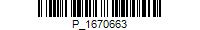 ES-NR-III.052.1.5.2019.MW                                     Warszawa, 10 czerwca 2019 r.                                                                                                                                                                                        Warszawa, 10 czerwca 2019 r.                                                                                                                                                   Szanowni Państwo,Szanowni Państwo,Pani/Pan Dyrektor SzkołyPani/Pan Dyrektor Szkoły